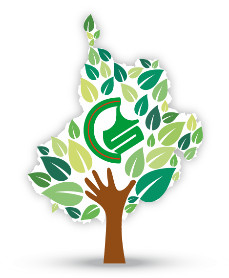 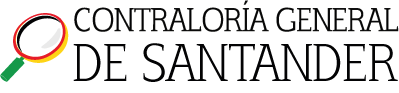 POLÍTICA DE ADMINISTRACIÓN DEL RIESGODIEGO FRAN ARIZA PEREZContralor General de SantanderMarzo de 2017Objetivo General La Política para la Gestión de Riesgos de la Contraloría General de Santander tiene como objetivo definir los lineamientos de administración del riesgo para reducir su probabilidad de ocurrencia, y su impacto entendido sus efectos en el logro de los objetivos institucionales y el cumplimiento de la Misión.Objetivos EspecíficosAportar a  la mejora continua de los procesos y en general del Sistema de Control Interno. Abordar de forma anticipada las situaciones cuya incertidumbre pueda afectar positiva o negativamente el logro de los objetivos organizacionales. Realizar seguimiento de los mapas de riesgos de la entidad con el fin de disminuir los riesgos de corrupción, ya que estos constantemente suelen ser no detectados.  Prevenir los eventos de corrupción en la Contraloría General de Santander, entendidos como la posibilidad de que por acción u omisión, se use el poder para desviar la gestión de lo público hacia un beneficio privado.AlcanceLa Administración del Riesgo es extensible y aplicable a todos los procesos y niveles jerárquicos de la Contraloría General de Santander acorde a los deberes y responsabilidades y competencias definidas en el presente documento. Los riesgos de corrupción constituyen un capítulo especial en la gestión del riesgo de la Contraloría General de Santander y su identificación, control y monitoreo son prioridad para todos los niveles de la organización.
Justificación La Contraloría General de ha determinado que la gestión del riesgo debe estar implícita en el desarrollo de sus actividades, para proteger su integridad, su reputación y los recursos públicos, contribuyendo a la maximización del  beneficio social generada por el cumplimiento de su misión.La Misión de la Contraloría General de Santander “Ejercer el control fiscal del Departamento de Santander y sus municipios, de conformidad con la Constitución, la ley y la aplicación combinada de los diferentes sistemas de control, a efectos de establecer si la gestión fiscal de los entes sujetos de control, servidores públicos y particulares que manejen fondos o bienes del estado, se ha ejecutado conforme a las normas legales y los principios de la administración pública y la gestión fiscal” impone un deber moral especial a sus servidores que implica identificar, evaluar, denunciar, e incluso determinar responsabilidades fiscales en la administración de los recursos públicos.Contexto estratégico de la gestión del RiesgoLa Contraloría General de Santander siendo coherentes con su misión, se compromete a realizar el control  de riesgos teniendo en cuenta su contexto interno y externo  basados diagnostico institucional DOFA, incluido en su Plan Estratégico.Fortalezas. Se cuenta con una plataforma tecnológica que facilita la aplicabilidad de la rendición de cuenta por parte de los sujetos de control y hace más productiva la labor fiscal. Certificación del Sistema de Gestión de Calidad de la entidad Versatilidad de la entidad para adaptarse a cambios estratégicos. Oportunidades Posibilidad de establecer convenios interadministrativos para el desarrollo tecnológico.Multiplicidad de posibles espacios para acercamiento a la ciudadanía y a los interesados. Fortalecimiento de las contralorías territoriales a través de las gestiones que se adelanten por intermedio del Consejo Nacional de Contralores. Debilidades Falta inducción y reinducción específica para los funcionarios sobre el proceso al cual son asignados. Desaprovechar los recursos tecnológicos con que cuenta la entidad. Falta de planeación de las actividades comprometidas en los procesos institucionales, conllevando al desaprovechamiento de los insumos generados por estos.AmenazasReestructuración de los organismos de control territorial y fusión con los entes nacionales de control. Dinámica del Estado que exige mayor competitividad frente a los retos del control fiscal.Principios De La Gestión Del RiesgoPara que la gestión del riesgo sea eficaz, se debería cumplir por parte de la organización los siguientes principios en todos los niveles que existan en dicha organización.La gestión del riesgo crea y protege el valor.La gestión del riesgo es una parte integral de todos los procesos de la organización.La gestión del riesgo es parte de la toma de decisiones. La gestión del riesgo aborda explícitamente la incertidumbre.La gestión del riesgo es sistemática, estructurada y oportuna. La gestión del riesgo se basa en la mejor información disponible.La gestión del riesgo está adaptada.La gestión del riesgo toma en consideración los factores humanos y culturales.La gestión del riesgo es transparente e inclusiva.La gestión del riesgo es dinámica, reiterativa y receptiva al cambio.La gestión del riesgo facilita la mejora continua de la organización.Obligaciones,  Responsabilidades y Competencias para Gestionar el Riesgo en la Contraloría General de SantanderContralor GeneralActúa como líder natural del sistema de gestión de riesgos de la Contraloría General de Santander es su obligación dar prioridad a la gestión del riesgo y propiciar un ambiente adecuado para su desarrollo, mediante:La definición y aprobación la política para la gestión del riesgoAsignación de recursos para la gestión de riesgosFomentar la cultura de gestión del riesgoCoordinación el cumplimiento de las obligaciones y responsabilidades en la gestión del riesgo de cada uno de los niveles de la entidad.Aprobar la política de gestión del riesgo.Líderes de los procesosCoordinación la identificación clasificación y valoración de riesgos de su procesoFormular las acciones de mejora preventivas dirigidas a reducir la probabilidad de ocurrencia y el impacto de los riesgos de su proceso.Fomentar la cultura de gestión del riesgoHacer seguimiento y reportar trimestralmente el estado de ejecución de las acciones de mejora preventivaReevaluar anualmente los riesgos de su procesoSocializar, divulgar entre los miembros de su equipo de proceso todos los documentos relacionados con la gestión del riesgoMiembros de los equipos de los procesosParticipar activamente en la identificación clasificación y valoración de riesgos de su procesoParticipar en la formulación y ejecución de  las acciones de mejora preventivas dirigidas a reducir la probabilidad de ocurrencia y el impacto de los riesgos de su proceso.Fomentar la cultura de gestión del riesgoHacer seguimiento y reportar trimestralmente el estado de ejecución de las acciones de mejora preventivaParticipar en la revaluación  anualmente los riesgos de su procesoConocer y aplicar los documentos relacionados con la gestión del riesgoJefe de la Oficina de Control InternoHacer seguimiento y evaluación de la gestión del riesgo de la entidad y de sus procesosEvaluar trimestralmente la ejecución de las acciones de mejora preventivasPresentar informes periódicos sobre el estado de la gestión del riesgo de la entidadOficina de PlaneaciónProponer las política para la gestión del riesgoIdentificar los recursos para la gestión de riesgosFomentar la cultura de gestión del riesgoApoyar a los líderes de los procesos y los miembros de sus equipos en el cumplimiento de sus obligaciones y responsabilidades en la gestión del riesgo.Apoyar metodológicamente la identificación clasificación y valoración de riesgos.Apoyar metodológicamente la formulación de las acciones de mejora preventivas dirigidas a reducir la probabilidad de ocurrencia y el impacto de los riesgos de los procesos.Fomentar la cultura de gestión del riesgoLos conflictos de intereses relacionados con la gestión del riesgo, serán tratados y decididos por el Comité Coordinador de Control Interno.Criterios para la Gestión del Riesgo en la Contraloría General de SantanderLos siguientes son los términos de referencia con los cuales se evalúa la importancia de los riesgos en la Contraloría General de Santander, partiendo de los objetivos institucionales y el contexto interno y externo, se determinan los criterios para establecer la probabilidad de ocurrencia y el grado de impacto de los riesgos, y las acciones a seguir para los diferentes niveles de riesgos residuales:En la Contraloría General de Santander los riesgos de corrupción, siempre deberán valorarse con impacto Catastrófico.Políticas de tratamiento del riesgoLuego de obtenida la valoración del riesgo se realiza el tratamiento del riesgo, que “involucra la selección de una o más opciones para modificar los riesgos y la implementación de tales acciones”, así el desplazamiento dentro de la Matriz de Evaluación y Calificación determinará finalmente la selección de las opciones de tratamiento del riesgo, así:Evitar el riesgo, tomar las medidas encaminadas a prevenir su materialización. Es siempre la primera alternativa a considerar, se logra cuando al interior de los procesos se genera cambios sustanciales por mejoramiento, rediseño o eliminación, resultado de unos adecuados controles y acciones emprendidas. Por ejemplo: el control de calidad, manejo de los insumos, mantenimiento preventivo de los equipos, desarrollo tecnológico, etc. Reducir el riesgo, implica tomar medidas encaminadas a disminuir tanto la probabilidad (medidas de prevención), como el impacto (medidas de protección). La reducción del riesgo es probablemente el método más sencillo y económico para superar las debilidades antes de aplicar medidas más costosas y difíciles. Por ejemplo: a través de la optimización de los procedimientos y la implementación de controles. Compartir o transferir el riesgo, reduce su efecto a través del traspaso de las pérdidas a otras organizaciones, como en el caso de los contratos de seguros o a través de otros medios que permiten distribuir una porción del riesgo con otra entidad, como en los contratos a riesgo compartido. Por ejemplo, la información de gran importancia se puede duplicar y almacenar en un lugar distante y de ubicación segura, en vez de dejarla concentrada en un solo lugar, la tercerización.Asumir un riesgo, luego de que el riesgo ha sido reducido o transferido puede quedar un riesgo residual que se mantiene, en este caso, el gerente del proceso simplemente acepta la pérdida residual probable y elabora planes de contingencia para su manejo.En la Contraloría General de Santander  los líderes de cada uno  de los procesos determinarán dentro de siguientes opciones de manejo, cuál o cuáles de ellas implementará, para cada uno de los riesgos de su proceso, acorde al riesgo residual obtenido:Dicha selección implica equilibrar los costos y los esfuerzos para su implementación, así como los beneficios finales, por lo tanto, se deberá considerar los siguientes aspectos:• Viabilidad jurídica.• Viabilidad técnica.• Viabilidad institucional.• Viabilidad financiera o económica.• Análisis de costo-beneficio.DIEGO FRAN ARIZA PEREZContralor General de SantanderProyectó:		Benjamín Eduardo Pérez Acosta		Profesional Especializado Oficina de Planeación y CalidadAprobó:		José Joaquín Plata Albarracín		Contralor AuxiliarCRITERIOS PARA DEFINIR LA PROBABILIDADCRITERIOS PARA DEFINIR LA PROBABILIDADCRITERIOS PARA DEFINIR LA PROBABILIDADCRITERIOS PARA DEFINIR LA PROBABILIDADNIVELDESCRIPTORDESCRIPCIÓNFRECUENCIA1RaroEl evento puede ocurrir solo en
circunstancias excepcionales. (poco comunes o anormales).No se ha presentado en
los últimos 5 años.2ImprobableEl evento puede ocurrir en algún
momentoAl menos una vez en
los últimos 5 años.3PosibleEl evento podrá ocurrir en algún
momentoAl menos una vez en
los últimos 2 años.4ProbableEs viable que el evento ocurra en la mayoría de las
circunstanciasAl menos una vez en
el último año.5Casi seguroSe espera que el evento ocurra en
la mayoría de las circunstanciasMás de una vez al año.CRITERIOS PARA DEFINIR EL IMPACTOCRITERIOS PARA DEFINIR EL IMPACTOCRITERIOS PARA DEFINIR EL IMPACTOCRITERIOS PARA DEFINIR EL IMPACTOCRITERIOS PARA DEFINIR EL IMPACTOCRITERIOS PARA DEFINIR EL IMPACTOCRITERIOS PARA DEFINIR EL IMPACTOCRITERIOS PARA DEFINIR EL IMPACTONIVELDESCRIPTORDESCRIPTORDESCRIPCIÓNDESCRIPCIÓNImpacto (consecuencias) CuantitativoImpacto (consecuencias) CuantitativoImpacto (consecuencias) Cualitativo1InsignificanteInsignificanteSi el hecho llegara a presentarse, tendría consecuencias o efectos mínimos sobre la entidad.Si el hecho llegara a presentarse, tendría consecuencias o efectos mínimos sobre la entidad.• Impacto que afecte la ejecución presupuestal en un valor ≤0,5% Pérdida de cobertura en la prestación de los servicios de la entidad ≤1%.
• Pago de indemnizaciones a terceros por acciones legales que pueden afectar el presupuesto total de la entidad en un valor ≤0,5%
• Pago de sanciones económicas por incumplimiento en la normatividad aplicable ante un ente regulador, las cuales afectan en un valor ≤0,5%del presupuesto general de la entidad.• Impacto que afecte la ejecución presupuestal en un valor ≤0,5% Pérdida de cobertura en la prestación de los servicios de la entidad ≤1%.
• Pago de indemnizaciones a terceros por acciones legales que pueden afectar el presupuesto total de la entidad en un valor ≤0,5%
• Pago de sanciones económicas por incumplimiento en la normatividad aplicable ante un ente regulador, las cuales afectan en un valor ≤0,5%del presupuesto general de la entidad.• No hay interrupción de las operaciones de la entidad.
• No se generan sanciones económicas o administrativas.
• No se afecta la imagen institucional de forma significativa.2MenorMenorSi el hecho llegara a presentarse, tendría bajo impacto o efecto sobre la entidad.Si el hecho llegara a presentarse, tendría bajo impacto o efecto sobre la entidad.• Impacto que afecte la ejecución presupuestal en un valor ≤1%
• Pérdida de cobertura en la prestación de los servicios de la entidad ≤5%.
• Pago de indemnizaciones a terceros por acciones legales que pueden afectar el presupuesto total de la entidad en un valor ≤1%
• Pago de sanciones económicas por incumplimiento en la normatividad aplicable ante un ente regulador, las cuales afectan en un valor ≤1% del presupuesto general de la entidad.• Impacto que afecte la ejecución presupuestal en un valor ≤1%
• Pérdida de cobertura en la prestación de los servicios de la entidad ≤5%.
• Pago de indemnizaciones a terceros por acciones legales que pueden afectar el presupuesto total de la entidad en un valor ≤1%
• Pago de sanciones económicas por incumplimiento en la normatividad aplicable ante un ente regulador, las cuales afectan en un valor ≤1% del presupuesto general de la entidad.• Interrupción de las operaciones de la Entidad por algunas horas.
• Reclamaciones o quejas de los usuarios que implican investigaciones internas disciplinarias.
• Imagen institucional afectada localmente por retrasos en la prestación del servicio a los usuarios o ciudadanos.3ModeradoModeradoSi el hecho llegara a presentarse, tendría medianas consecuencias o efectos sobre la entidad.Si el hecho llegara a presentarse, tendría medianas consecuencias o efectos sobre la entidad.• Impacto que afecte la ejecución presupuestal en un valor ≥5%
• Pérdida de cobertura en la prestación de los servicios de la entidad ≥10%.
• Pago de indemnizaciones a terceros por acciones legales que pueden afectar el presupuesto total de la entidad en un valor ≥5%
• Pago de sanciones económicas por incumplimiento en la normatividad aplicable ante un ente regulador, las cuales afectan en un valor ≥5% del presupuesto general de la entidad.• Impacto que afecte la ejecución presupuestal en un valor ≥5%
• Pérdida de cobertura en la prestación de los servicios de la entidad ≥10%.
• Pago de indemnizaciones a terceros por acciones legales que pueden afectar el presupuesto total de la entidad en un valor ≥5%
• Pago de sanciones económicas por incumplimiento en la normatividad aplicable ante un ente regulador, las cuales afectan en un valor ≥5% del presupuesto general de la entidad.• Interrupción de las operaciones de la Entidad por un (1) día.
• Reclamaciones o quejas de los usuarios que podrían implicar
• una denuncia ante los entes reguladores o una demanda de  largo alcance para la entidad.
•  Inoportunidad en la información ocasionando retrasos en la atención a los usuarios.
• Reproceso de actividades y aumento de carga operativa.
• Imagen institucional afectada en el orden nacional o regional por retrasos en la prestación del servicio a los usuarios o ciudadanos.
• Investigaciones penales, fiscales o disciplinarias.CRITERIOS PARA DEFINIR EL IMPACTOCRITERIOS PARA DEFINIR EL IMPACTOCRITERIOS PARA DEFINIR EL IMPACTOCRITERIOS PARA DEFINIR EL IMPACTOCRITERIOS PARA DEFINIR EL IMPACTOCRITERIOS PARA DEFINIR EL IMPACTOCRITERIOS PARA DEFINIR EL IMPACTOCRITERIOS PARA DEFINIR EL IMPACTONIVELNIVELDESCRIPTORDESCRIPTORDESCRIPCIÓNImpacto (consecuencias) CuantitativoImpacto (consecuencias) CualitativoImpacto (consecuencias) Cualitativo44MayorMayorSi el hecho llegara a presentarse, tendría altas consecuencias o efectos sobre la entidad• Impacto que afecte la ejecución presupuestal en un valor ≥20%
• Pérdida de cobertura en la prestación de los servicios de la entidad ≥20%.
• Pago de indemnizaciones a terceros por acciones legales que pueden afectar el presupuesto total de la entidad en un valor ≥20%
• Pago de sanciones económicas por incumplimiento en la normatividad aplicable ante un ente  regulador, las cuales afectan en un valor ≥20% del presupuesto general de la entidad.• Interrupción de las operaciones de la Entidad por más de dos (2) días.
• Pérdida de información crítica que puede ser recuperada de forma parcial o incompleta.
• Sanción por parte del ente de control u otro ente regulador.
• Incumplimiento en las metas y objetivos institucionales afectando el cumplimiento en las metas de gobierno.
• Imagen institucional afectada en el orden nacional o regional por incumplimientos en la prestación del servicio a los usuarios o ciudadanos.• Interrupción de las operaciones de la Entidad por más de dos (2) días.
• Pérdida de información crítica que puede ser recuperada de forma parcial o incompleta.
• Sanción por parte del ente de control u otro ente regulador.
• Incumplimiento en las metas y objetivos institucionales afectando el cumplimiento en las metas de gobierno.
• Imagen institucional afectada en el orden nacional o regional por incumplimientos en la prestación del servicio a los usuarios o ciudadanos.55CatastróficoCatastróficoSi el hecho llegara a presentarse, tendría desastrosas consecuencias o efectos sobre la entidad.• Afectaría la ejecución presupuestal en un valor ≥50%
• Pérdida de cobertura en la prestación de los servicios de la entidad ≥50%.
• Pago de indemnizaciones a terceros por acciones legales que pueden afectar el presupuesto total de la entidad en un valor ≥50%
• Pago de sanciones económicas por incumplimiento en la normatividad aplicable ante un ente regulador, las cuales afectan en un valor ≥50% del presupuesto general de la entidad.• Interrupción de las operaciones de la Entidad por más de cinco (5) días.
• Intervención por parte de un ente de control u otro ente regulador.
• Pérdida de Información crítica para la entidad que no se puede recuperar.
• Incumplimiento en las metas y objetivos institucionales afectando de forma grave la ejecución presupuestal.
• Imagen institucional afectada en el orden nacional o regional por actos o hechos de corrupción comprobados.• Interrupción de las operaciones de la Entidad por más de cinco (5) días.
• Intervención por parte de un ente de control u otro ente regulador.
• Pérdida de Información crítica para la entidad que no se puede recuperar.
• Incumplimiento en las metas y objetivos institucionales afectando de forma grave la ejecución presupuestal.
• Imagen institucional afectada en el orden nacional o regional por actos o hechos de corrupción comprobados.OPCIONES PARA MANEJO DEL RIESGO RESIDUALOPCIONES PARA MANEJO DEL RIESGO RESIDUALZona de riesgo bajaAsumir el riesgoZona de riesgo moderadaAsumir el riesgo, reducir el riesgoZona de riesgo AltaReducir el riesgo, evitar, compartir o transferirZona de riesgo extremaReducir el riesgo, evitar, compartir o transferir